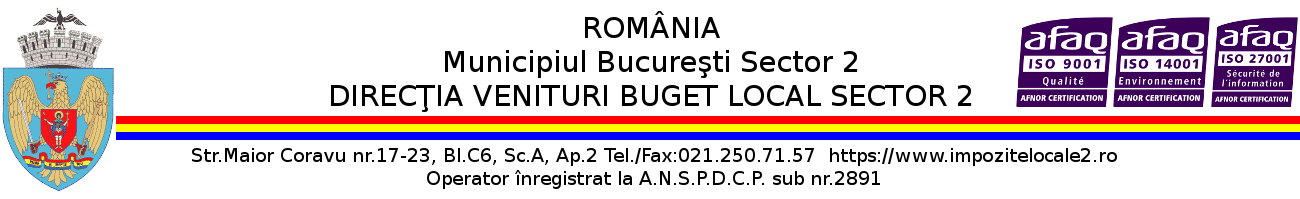 Nr. înregistrare: 104726  din 04.05.2021A N U N Ţorganizare examen de promovare în grad profesional  Având în vedere prevederile art. 618 alin. (1), alin. (4) și alin. (22) din Ordonanța de urgențâ a Guvernului nr. 57/2019 privind Codul administrativ, cu completările ulterioare, Direcţia Venituri Buget Local Sector 2 organizează examenul de promovare în gradul profesional imediat superior a funcţionarilor publici din cadrul Direcţiei, în data de 05.06.2021, ora 10:00, proba scrisă la sediul instituției din Bulevardul Gării Obor, nr. 10, sector 2, București.Funcțiile publice pentru care se organizează examenul de promovare sunt:inspector, clasa I, grad profesional asistent la Serviciul Impunere Persoane Fizice I – 2 posturi;Inspector, clasa I, grad profesional principal la Serviciul Impunere Persoane Fizice I - 1 post;inspector, clasa I, grad profesional asistent la Serviciul Impunere Persoane Fizice II – 3 posturi;Inspector, clasa I, grad profesional principal la Serviciul Impunere Persoane Fizice II - 1 post;inspector, clasa I, grad profesional asistent la Serviciul Evidență Analitică pe Plătitori Persoane Fizice – 2 posturi;Inspector, clasa I, grad profesional principal la Serviciul Evidență Analitică pe Plătitori Persoane Fizice - 1 post;Condiţii de participare la examenul de promovare în gradul profesional imediat superior celui deținut, conform prevederilor art. 479 alin. (1), lit. a), lit. c), lit. d) și alin. (2) din O.U.G. nr. 57/ 2019 privind Codul administrativ, cu modificările și completările ulterioare, pe care funcționarul public trebuie să le îndeplinească în mod cumulativ, sunt următoarele: să aibă cel puţin 3 ani vechime în gradul profesional al funcţiei publice din care promovează;să fi obţinut cel puţin calificativul „bine” la evaluarea performanţelor individuale în ultimii 2 ani de activitate;să nu aibă o sancţiune disciplinară neradiată în condițiile O.U.G. nr. 57/ 2019 privind Codul administrativ, cu modificările și completările ulterioare .Dosarul de înscriere la examenul de promovare în gradul profesional imediat superior se depune, conform prevederilor art. 127 din Hotărârea 611/ 2008, cu modificările și completările ulterioare, în termen de 20 de zile de la data publicării prezentului anunţ pe pagina de internet a Direcției Venituri Buget Local Sector 2, respectiv în perioada 05 mai – 24 mai 2021 la Compartimentul Resurse Umane care funcționează în sediul din strada Maior Coravu nr. 17-23, sector 2, București, şi conţine în mod obligatoriu:Formularul de înscriere prevăzut în anexa nr. 3 la H.G.R. nr. 611/ 2008 (tipizatul se obține de la secretariatul comisiei de concurs în format letric și în format editabil prin accesarea paginii de internet a instituției www.impozitelocale2.ro);copie de pe carnetul de muncă sau adeverinţa eliberată de Compartimentul Resurse Umane în vederea atestării vechimii în gradul profesional din care se promovează;copii de pe rapoartele de evaluare a performanţelor profesionale individuale din ultimii 2 ani în care funcționarul public s-a aflat în activitate.Adeverința eliberată de Compartimentul Resurse Umane în vederea atestării situației disciplinare în care se menționează expres dacă acestuia i-a fost aplicată o sancțiune disciplinară, care să nu fi fost radiată. Bibliografia și tematica prevăzute în Anexa 1 face parte integrantă din prezentul anunț.Relații suplimentare se vor obține la telefon 021.250.71.57 sau 0720.777.131 (Comp. Resurse Umane).Afișat azi, 05 mai 2021Anexa nr. 1BIBLIOGRAFIE ȘI TEMATICĂpentru examenul de promovare în gradul profesional imediat superior,a funcționarilor care îndeplinesc condițiile de promovare din cadrul serviciilor Impunere Persoane Fizice I, Impunere Persoane Fizice II și Evidență Analitică pe Plătitori Persoane FiziceNr. crt.BIBLIOGRAFIETEMATICĂ1Constituția României, republicatăTitlul II Drepturile, libertățile și îndatoririle fundamentale2Ordonanța de urgență a Guvernului nr. 57/2019 privind Codul administrativ, cu modificările și completările ulterioare Partea a VI-a, Titlul II, Statutul funcționarilor publici3Ordonanța nr. 137/2000 privind prevenirea și sancționarea  tuturor formelor de discriminare, republicată, cu modificările și completările ulterioarePrevederile referitoare la prevenirea și sancționarea  tuturor formelor de discriminare4Legea nr. 227/2015 privind Codul fiscal, republicată, cu modificările și completările ulterioare;TITLUL IX - Impozite și taxe locale5H.G. nr. 1 / 2016 privind Normele metodologice de aplicare a Legii 227/ 2015 privind Codul fiscal, cu modificările şi completările ulterioare;Normele metodologice de aplicare a prevederilor legale privind impozitele și taxele locale6Legea nr. 207/2015 privind Codul de procedură fiscală, republicată, cu modificările și completările ulterioare;Codul de procedură fiscală;